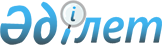 О внесении изменений в решение Аксуского городского маслихата (LII сессия, V созыв) от 22 декабря 2015 года № 395/52 "О бюджете города Аксу на 2016 - 2018 годы"
					
			Утративший силу
			
			
		
					Решение маслихата города Аксу Павлодарской области от 18 января 2016 года № 419/53. Зарегистрировано Департаментом юстиции Павлодарской области 03 февраля 2016 года № 4916. Утратило силу решением маслихата города Аксу Павлодарской области от 15 марта 2017 года № 97/11 (вводится в действие со дня его первого официального опубликования)      Сноска. Утратило силу решением маслихата города Аксу Павлодарской области от 15.03.2017 № 97/11 (вводится в действие со дня его первого официального опубликования).

      В соответствии с пунктом 4 статьи 106 Бюджетного кодекса Республики Казахстан, подпунктом 1) пункта 1 статьи 6 Закона Республики Казахстан "О местном государственном управлении и самоуправлении в Республике Казахстан" Аксуский городской маслихат РЕШИЛ:

      1. Внести в решение Аксуского городского маслихата (LII сессия, V созыв) от 22 декабря 2015 года № 395/52 "О бюджете города Аксу на 2016 - 2018 годы" (зарегистрированное в Реестре государственной регистрации нормативных правовых актов за № 4874, опубликованное 8 января 2016 года в газетах "Аксу жолы", "Новый Путь" № 1) следующие изменения:

      в пункте 1:

      в подпункте 2) цифры "8869339" заменить цифрами "8663339";

      в подпункте 3):

      цифры "3834" заменить цифрами "209834";

      цифры "22270" заменить цифрами "228270";

      приложение 1 к указанному решению изложить в новой редакции согласно приложению к настоящему решению.

      2. Контроль за выполнением данного решения возложить на постоянную комиссию по вопросам экономики и бюджета городского маслихата.

      3. Настоящее решение вводится в действие с 1 января 2016 года.

 Бюджет города Аксу на 2016 год
(с внесенными изменениями)
					© 2012. РГП на ПХВ «Институт законодательства и правовой информации Республики Казахстан» Министерства юстиции Республики Казахстан
				
      Председатель сессии, секретарь

      городского маслихата

М. Омаргалиев
Приложение
к решению Аксуского
городского маслихата (LIII
внеочередная сессия V созыв)
от 18 января 2016 года № 419/53Приложение 1
к решению Аксуского
городского маслихата (LII
сессия V созыв) от 22 декабря
2015 года № 395/52Категория

Категория

Категория

Категория

Категория

Сумма (тысяч тенге)

Класс

Класс

Класс

Класс

Сумма (тысяч тенге)

Подкласс

Подкласс

Подкласс

Сумма (тысяч тенге)

Специфика

Специфика

Сумма (тысяч тенге)

Наименование

Сумма (тысяч тенге)

1

2

3

4

5

6

1. Доходы

8869339

1

Налоговые поступления

6032596

01

Подоходный налог

2909633

2

Индивидуальный подоходный налог

2909633

03

Социальный налог

1796320

1

Социальный налог

1796320

04

Налоги на собственность

1149572

1

Налоги на имущество

764294

3

Земельный налог

266305

4

Налог на транспортные средства

116532

5

Единый земельный налог

2441

05

Внутренние налоги на товары, работы и услуги

154413

2

Акцизы

7884

3

Поступления за использование природных и других ресурсов

115290

4

Сборы за ведение предпринимательской и профессиональной деятельности

31239

08

Обязательные платежи, взимаемые за совершение юридически значимых действий и (или) выдачу документов уполномоченными на то государственными органами или должностными лицами

22658

1

Государственная пошлина

22658

2

Неналоговые поступления

78708

01

Доходы от государственной собственности

10157

1

Поступления части чистого дохода государственных предприятий

22

5

Доходы от аренды имущества, находящегося в государственной собственности

9947

7

Вознаграждения по кредитам, выданным из государственного бюджета

188

9

Прочие доходы от государственной собственности

0

04

Штрафы, пени, санкции, взыскания, налагаемые государственными учреждениями, финансируемыми из государственного бюджета, а также содержащимися и финансируемым из бюджета (сметы расходов) Национального Банка Республики Казахстан

0

1

Штрафы, пени, санкции, взыскания, налагаемые государственными учреждениями, финансируемыми из государственного бюджета, а также содержащимися и финансируемым из бюджета (сметы расходов) Национального Банка Республики Казахстан, за исключением поступлений от организаций нефтяного сектора

0

06

Прочие неналоговые поступления

68551

1

Прочие неналоговые поступления

68551

3

Поступления от продажи основного капитала

33696

01

Продажа государственного имущества, закрепленного за государственными учреждениями

25380

1

Продажа государственного имущества, закрепленного за государственными учреждениями

25380

03

Продажа земли и нематериальных активов

8316

1

Продажа земли

7560

2

Продажа нематериальных активов

756

4

Поступления трансфертов

2724339

02

Трансферты из вышестоящих органов государственного управления

2724339

Функциональная группа

Функциональная группа

Функциональная группа

Функциональная группа

Функциональная группа

Сумма (тысяч тенге)

Функциональная подгруппа

Функциональная подгруппа

Функциональная подгруппа

Функциональная подгруппа

Сумма (тысяч тенге)

Администратор бюджетных программ

Администратор бюджетных программ

Администратор бюджетных программ

Сумма (тысяч тенге)

Программа

Программа

Сумма (тысяч тенге)

Подпрограмма

Сумма (тысяч тенге)

II. Затраты

8663339

01

Государственные услуги общего характера

366803

1

Представительные, исполнительные и другие органы, выполняющие общие функции государственного управления

252539

112

Аппарат маслихата района (города областного значения)

16158

001

Услуги по обеспечению деятельности маслихата района (города областного значения)

16158

122

Аппарат акима района (города областного значения)

114698

001

Услуги по обеспечению деятельности акима района (города областного значения)

114698

123

Аппарат акима района в городе, города районного значения, поселка, села, сельского округа

121683

001

Услуги по обеспечению деятельности акима района в городе, города районного значения, поселка, села, сельского округа

121683

2

Финансовая деятельность

41390

452

Отдел финансов района (города областного значения)

41390

001

Услуги по реализации государственной политики в области исполнения бюджета района (города областного значения) и управления коммунальной собственностью района (города областного значения)

34928

003

Проведение оценки имущества в целях налогообложения

2903

010

Приватизация, управление коммунальным имуществом, постприватизационная деятельность и регулирование споров, связанных с этим

3559

5

Планирование и статистическая деятельность

20010

453

Отдел экономики и бюджетного планирования района (города областного значения)

20010

001

Услуги по реализации государственной политики в области формирования и развития экономической политики, системы государственного планирования и управления района (города областного значения)

20010

9

Прочие государственные услуги общего характера

52864

458

Отдел жилищно-коммунального хозяйства, пассажирского транспорта и автомобильных дорог района (города областного значения)

41286

001

Услуги по реализации государственной политики на местном уровне в области жилищно-коммунального хозяйства, пассажирского транспорта и автомобильных дорог

41286

482

Отдел предпринимательства и туризма района (города областного значения)

11578

001

Услуги по реализации государственной политики на местном уровне в области развития предпринимательства и туризма

11578

02

Оборона

30126

1

Военные нужды

19659

122

Аппарат акима района (города областного значения)

19659

005

Мероприятия в рамках исполнения всеобщей воинской обязанности

19659

2

Организация работы по чрезвычайным ситуациям

10467

122

Аппарат акимà района (города областного значения)

10467

006

Предупреждение и ликвидация чрезвычайных ситуаций масштаба района (города областного значения)

2000

007

Мероприятия по профилактике и тушению степных пожаров районного (городского) масштаба, а также пожаров в населенных пунктах, в которых не созданы органы государственной противопожарной службы

8467

03

Общественный порядок, безопасность, правовая, судебная, уголовно-исполнительная деятельность

17662

9

Прочие услуги в области общественного порядка и безопасности

17662

458

Отдел жилищно-коммунального хозяйства, пассажирского транспорта и автомобильных дорог района (города областного значения)

10900

021

Обеспечение безопасности дорожного движения в населенных пунктах

10900

499

Отдел регистрации актов гражданского состояния (города областного значения)

6762

001

Услуги по реализации государственной политики на местном уровне в области регистрации актов гражданского состояния

6762

04

Образование

4457679

1

Дошкольное воспитание и обучение

1368057

123

Аппарат акима района в городе, города районного значения, поселка, села, сельского округа

50503

004

Обеспечение деятельности организаций дошкольного воспитания и обучения

50503

464

Отдел образования района (города областного значения)

873254

009

Обеспечение деятельности организаций дошкольного воспитания и обучения

359777

040

Реализация государственного образовательного заказа в дошкольных организациях образования

513477

467

Отдел строительства района (города областного значения)

444300

037

Строительство и реконструкция объектов образования

444300

2

Начальное, основное среднее и общее среднее образование

2990361

123

Аппарат акима района в городе, города районного значения, поселка, села, сельского округа

13101

005

Организация бесплатного подвоза учащихся до школы и обратно в сельской местности

13101

464

Отдел образования района (города областного значения)

2829730

003

Общеобразовательное обучение

2715960

006

Дополнительное образование для детей

113770

465

Отдел физической культуры и спорта района (города областного значения)

147530

017

Дополнительное образование для детей и юношества по спорту

147530

9

Прочие услуги в области образования

99261

464

Отдел образования района (города областного значения)

99261

001

Услуги по реализации государственной политики на местном уровне в области образования

25004

005

Приобретение и доставка учебников, учебно-методических комплексов для государственных учреждений образования района (города областного значения)

17000

007

Проведение школьных олимпиад, внешкольных мероприятий и конкурсов районного (городского) масштаба

4102

015

Ежемесячная выплата денежных средств опекунам (попечителям) на содержание ребенка-сироты (детей-сирот) и ребенка (детей), оставшихся без попечения родителей

33187

022

Выплаты единовременных денежных средств казахстанским гражданам, усыновившим (удочерившим) ребенка (детей)-сироту и ребенка (детей), оставшихся без попечения родителей

2393

029

Обследование психического здоровья детей и подростков и оказание психолого-медико-педагогической консультативной помощи населению

17575

067

Капитальные расходы подведомственных государственных учреждений и организаций

0

06

Социальная помощь и социальное обеспечение

365903

1

Социальное обеспечение

12870

451

Отдел занятости и социальных программ района (города областного значения)

2240

005

Государственная адресная социальная помощь

890

016

Государственные пособия на детей до 18 лет

1350

464

Отдел образования района (города областного значения)

10630

030

Содержание ребенка (детей), переданного патронатным воспитателям

10630

2

Социальная помощь

305888

123

Аппарат акима района в городе, города районного значения, поселка, села, сельского округа

30050

003

Оказание социальной помощи нуждающимся гражданам на дому

30050

451

Отдел занятости и социальных программ района (города областного значения)

275288

002

Программа занятости

56282

004

Оказание социальной помощи на приобретение топлива специалистам здравоохранения, образования, социального обеспечения, культуры, спорта и ветеринарии в сельской местности в соответствии с законодательством Республики Казахстан

7928

006

Оказание жилищной помощи

22728

007

Социальная помощь отдельным категориям нуждающихся граждан по решению местных представительных органов

77003

010

Материальное обеспечение детей-инвалидов, воспитывающихся и обучающихся на дому

1230

013

Социальная адаптация лиц, не имеющих определенного места жительства

16332

014

Оказание социальной помощи нуждающимся гражданам на дому

38066

017

Обеспечение нуждающихся инвалидов обязательными гигиеническими средствами и предоставление услуг специалистами жестового языка, индивидуальными помощниками в соответствии с индивидуальной программой реабилитации инвалида

55719

464

Отдел образования района (города областного значения)

550

008

Социальная поддержка обучающихся и воспитанников организаций образования очной формы обучения в виде льготного проезда на общественном транспорте (кроме такси) по решению местных представительных органов

550

9

Прочие услуги в области социальной помощи и социального обеспечения

47145

451

Отдел занятости и социальных программ района (города областного значения)

47145

001

Услуги по реализации государственной политики на местном уровне в области обеспечения занятости и реализации социальных программ для населения

46113

011

Оплата услуг по зачислению, выплате и доставке пособии и других социальных выплат

1032

07

Жилищно-коммунальное хозяйство

378868

1

Жилищное хозяйство

11407

458

Отдел жилищно-коммунального хозяйства, пассажирского транспорта и автомобильных дорог района (города областного значения)

4607

003

Организация сохранения государственного жилищного фонда

1982

004

Обеспечение жильем отдельных категорий граждан

0

049

Проведение энергетического аудита многоквартирных жилых домов

2625

467

Отдел строительства района (города областного значения)

6800

003

Проектирование, строительство и (или) приобретение жилья коммунального жилищного фонда

0

074

Развитие и/или сооружение недостающих объектов инженерно-коммуникационной инфраструктуры в рамках второго направления "Дорожной карты занятости – 2020"

6800

2

Коммунальное хозяйство

35398

123

Аппарат акима района в городе, города районного значения, поселка, села, сельского округа

6000

014

Организация водоснабжения населенных пунктов

6000

458

Отдел жилищно-коммунального хозяйства, пассажирского транспорта и автомобильных дорог района (города областного значения)

25598

012

Функционирование системы водоснабжения и водоотведения

23598

026

Организация эксплуатации тепловых сетей, находящихся в коммунальной собственности районов (городов областного значения)

2000

467

Отдел строительства района (города областного значения)

3800

058

Развитие системы водоснабжения и водоотведения в сельских населенных пунктах

3800

3

Благоустройство населенных пунктов

332063

123

Аппарат акима района в городе, города районного значения, поселка, села, сельского округа

17809

008

Освещение улиц населенных пунктов

17809

458

Отдел жилищно-коммунального хозяйства, пассажирского транспорта и автомобильных дорог района (города областного значения)

314254

015

Освещение улиц населенных пунктов

54725

016

Обеспечение санитарии населенных пунктов

26073

017

Содержание мест захоронений и захоронение безродных

1000

018

Благоустройство и озеленение населенных пунктов

232456

08

Культура, спорт, туризм и информационное пространство

420734

1

Деятельность в области культуры

251903

123

Аппарат акима района в городе, города районного значения, поселка, села, сельского округа

30437

006

Поддержка культурно-досуговой работы на местном уровне

30437

455

Отдел культуры и развития языков района (города областного значения)

221466

003

Поддержка культурно-досуговой работы

221466

2

Спорт

68154

465

Отдел физической культуры и спорта района (города областного значения)

68154

001

Услуги по реализации государственной политики на местном уровне в сфере физической культуры и спорта

10569

005

Развитие массового спорта и национальных видов спорта

5537

006

Проведение спортивных соревнований на районном (города областного значения) уровне

47632

007

Подготовка и участие членов сборных команд района (города областного значения) по различным видам спорта на областных спортивных соревнованиях

3526

032

Капитальные расходы подведомственных государственных учреждений и организаций

890

3

Информационное пространство

68166

455

Отдел культуры и развития языков района (города областного значения)

48358

006

Функционирование районных (городских) библиотек

46008

007

Развитие государственного языка и других языков народа Казахстана

2350

456

Отдел внутренней политики района (города областного значения)

19808

002

Услуги по проведению государственной информационной политики

19808

9

Прочие услуги по организации культуры, спорта, туризма и информационного пространства

32511

455

Отдел культуры и развития языков района (города областного значения)

11124

001

Услуги по реализации государственной политики на местном уровне в области развития языков и культуры

11124

456

Отдел внутренней политики района (города областного значения)

21387

001

Услуги по реализации государственной политики на местном уровне в области информации, укрепления государственности и формирования социального оптимизма граждан

13216

003

Реализация мероприятий в сфере молодежной политики

8171

9

Топливно-энергетический комплекс и недропользование

52

9

Прочие услуги в области топливно-энергетического комплекса и недропользования

52

467

Отдел строительства района (города областного значения)

52

009

Развитие теплоэнергетической системы

52

10

Сельское, водное, лесное, рыбное хозяйство, особо охраняемые природные территории, охрана окружающей среды и животного мира, земельные отношения

175812

1

Сельское хозяйство

113880

453

Отдел экономики и бюджетного планирования района (города областного значения)

18803

099

Реализация мер по оказанию социальной поддержки специалистов

18803

462

Отдел сельского хозяйства района (города областного значения)

21810

001

Услуги по реализации государственной политики на местном уровне в сфере сельского хозяйства

21810

473

Отдел ветеринарии района (города областного значения)

73267

001

Услуги по реализации государственной политики на местном уровне в сфере ветеринарии

19542

005

Обеспечение функционирования скотомогильников (биотермических ям)

7006

007

Организация отлова и уничтожения бродячих собак и кошек

5940

047

Возмещение владельцам стоимости обезвреженных (обеззараженных) и переработанных без изъятия животных, продукции и сырья животного происхождения, представляющих опасность для здоровья животных и человека

40779

6

Земельные отношения

23931

463

Отдел земельных отношений района (города областного значения)

23931

001

Услуги по реализации государственной политики в области регулирования земельных отношений на территории района (города областного значения)

17268

006

Землеустройство, проводимое при установлении границ районов, городов областного значения, районного значения, сельских округов, поселков, сел

6663

9

Прочие услуги в области сельского, водного, лесного, рыбного хозяйства, охраны окружающей среды и земельных отношений

38001

473

Отдел ветеринарии района (города областного значения)

38001

011

Проведение противоэпизоотических мероприятий

38001

11

Промышленность, архитектурная, градостроительная и строительная деятельность

28313

2

Архитектурная, градостроительная и строительная деятельность

28313

467

Отдел строительства района (города областного значения)

14382

001

Услуги по реализации государственной политики на местном уровне в области строительства

14382

468

Отдел архитектуры и градостроительства района (города областного значения)

13931

001

Услуги по реализации государственной политики в области архитектуры и градостроительства на местном уровне

13349

003

Разработка схем градостроительного развития территории района и генеральных планов населенных пунктов

582

12

Транспорт и коммуникация

422531

1

Автомобильный транспорт

407363

123

Аппарат акима района в городе, города районного значения, поселка, села, сельского округа

6600

013

Обеспечение функционирования автомобильных дорог в городах районного значения, поселках, селах, сельских округах

6600

458

Отдел жилищно-коммунального хозяйства, пассажирского транспорта и автомобильных дорог района (города областного значения)

400763

023

Обеспечение функционирования автомобильных дорог

400763

9

Прочие услуги в сфере транспорта и коммуникаций

15168

458

Отдел жилищно-коммунального хозяйства, пассажирского транспорта и автомобильных дорог района (города областного значения)

15168

024

Организация внутрипоселковых (внутригородских), пригородных и внутрирайонных общественных пассажирских перевозок

15168

13

Прочие

491593

3

Поддержка предпринимательской деятельности и защита конкуренции

2050

482

Отдел предпринимательства и туризма района (города областного значения)

2050

006

Поддержка предпринимательской деятельности

2050

9

Прочие

489543

123

Аппарат акима района в городе, города районного значения, поселка, села, сельского округа

27543

040

Реализация мер по содействию экономическому развитию регионов в рамках программы "Развитие регионов"

27543

452

Отдел финансов района (города областного значения)

12000

012

Резерв местного исполнительного органа, района (города областного значения)

12000

453

Отдел экономики и бюджетного планирования района (города областного значения)

0

003

Разработка технико-экономического обоснования местных бюджетных инвестиционных проектов и концессионных проектов и проведение его экспертизы

0

467

Отдел строительства района (города областного значения)

450000

085

Реализация бюджетных инвестиционных проектов в моногородах

450000

14

Обслуживание долга

188

1

Обслуживание долга

188

452

Отдел финансов района (города областного значения)

188

013

Обслуживание долга местных исполнительных органов по выплате вознаграждений и иных платежей по займам из областного бюджета

188

15

Трансферты

1507075

1

Трансферты

1507075

452

Отдел финансов района (города областного значения)

1507075

007

Бюджетные изъятия

1492575

051

Трансферты органам местного самоуправления

14500

III. Чистое бюджетное кредитование

209834

Бюджетные кредиты

228270

7

Жилищно-коммунальное хозяйство

206000

1

Жилищное хозяйство

206000

458

Отдел жилищно-коммунального хозяйства, пассажирского транспорта и автомобильных дорог района (города областного значения)

206000

053

Кредитование на реконструкцию и строительство систем тепло-, водоснабжения и водоотведения

206000

10

Сельское, водное, лесное, рыбное хозяйство, особо охраняемые природные территории, охрана окружающей среды и животного мира, земельные отношения

22270

1

Сельское хозяйство

22270

453

Отдел экономики и бюджетного планирования района (города областного значения)

22270

006

Бюджетные кредиты для реализации мер социальной поддержки специалистов

22270

5

Погашение бюджетных кредитов

18436

01

Погашение бюджетных кредитов

18436

1

Погашение бюджетных кредитов, выданных из государственного бюджета

18436

13

Погашение бюджетных кредитов, выданных из местного бюджета физическим лицам

18436

IV. Сальдо по операциям с финансовыми активами

0

Приобретение финансовых активов

0

13

Прочие

0

9

Прочие

0

458

Отдел жилищно-коммунального хозяйства, пассажирского транспорта и автомобильных дорог района (города областного значения)

0

065

Формирование или увеличение уставного капитала юридических лиц

0

V. Дефицит бюджета

-3834

VI. Финансирование дефицита бюджета

3834

